Sonne l’alarme !Jeu de cartesSonne l’alarme ! (suite)Jeu de cartes320 ÷ 6768 ÷ 5900 ÷ 4981 ÷ 3410 ÷ 8629 ÷ 6550 ÷ 3808 ÷ 8987 ÷ 4535 ÷ 4590 ÷ 2891 ÷ 6483 ÷ 9877 ÷ 9622 ÷ 2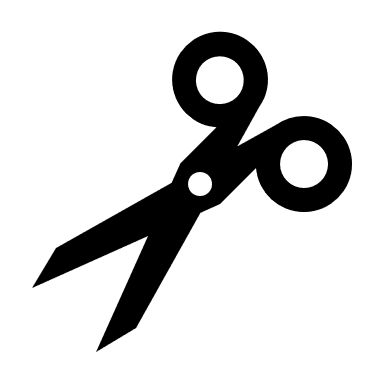 518 ÷ 2417 ÷ 2768 ÷ 332 ÷ 648 ÷ 578 ÷ 461 ÷ 341 ÷ 863 ÷ 644 ÷ 481 ÷ 89 ÷ 2 59 ÷ 342 ÷ 239 ÷ 8